Orientaciones para trabajo semanal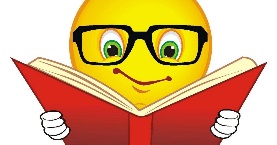 a distanciaProfesor/ a: Nataly Castro H Correo: Ncastro@mlbombal.cl. Teléfono: +56 97168169                    Profesor/ a: Nataly Castro H Correo: Ncastro@mlbombal.cl. Teléfono: +56 97168169                    Profesora Diferencial: Claudia CarrascoCorreo: Ccarrasco@mlbombal.clTeléfono: +56 977581017Profesora Diferencial: Claudia CarrascoCorreo: Ccarrasco@mlbombal.clTeléfono: +56 977581017Asignatura: Lenguaje Curso: 2° Básico  Curso: 2° Básico  Fecha: 28/09/2020Unidad: III Unidad Unidad: III Unidad Unidad: III Unidad Unidad: III Unidad Objetivo de la Clase: OA 07 – OA 17Objetivo de la Clase: OA 07 – OA 17Objetivo de la Clase: OA 07 – OA 17Objetivo de la Clase: OA 07 – OA 17Indicaciones para el trabajo del estudiante:Indicaciones para el trabajo del estudiante:Indicaciones para el trabajo del estudiante:Indicaciones para el trabajo del estudiante:Página 49: Desarrollar la actividad 2 y 3 en el texto.Página 50 y 51: Desarrollar la actividad en el texto.Página 49: Desarrollar la actividad 2 y 3 en el texto.Página 50 y 51: Desarrollar la actividad en el texto.Página 49: Desarrollar la actividad 2 y 3 en el texto.Página 50 y 51: Desarrollar la actividad en el texto.Página 49: Desarrollar la actividad 2 y 3 en el texto.Página 50 y 51: Desarrollar la actividad en el texto.